2024供热工程建设与高效运行研讨会参会回执（请于2024年4月8日前反馈至会务组。发送后电话确认是否收到回执。电话：022-2354 5292；手机：138 2004 8577；E-mail：grhy@gasheat.cn）会务组联系方式：刘淼：138 2004 8577；李晓静：150 1119 0320；贺明健：133 5209 2878姓名（必填）姓名（必填）职务/职称（必填）职务/职称（必填）工作单位（必填）工作单位（必填）部门部门办公电话（必填）办公电话（必填）办公电话（必填）手机（必填）手机（必填）E-mail发送电子发票（必填）E-mail发送电子发票（必填）E-mail发送电子发票（必填）通信地址（必填）通信地址（必填）会议费（必选，不含住宿费）在选项前划“√”□ 会议费1500元/人（供热管理单位、供热公司、设计院、科研单位、高校）□ 会议费2000元/人（设备企业）□ 会议费1300元/人（会议论文作者，请汇款时注明论文题目）□ 其他，说明：付款方式：□银行汇款     □微店付款请代表于报名后的3个工作日内汇款或微店支付至我方。（2024年4月15日后到款的，无法提前开具发票，会后发送至报名回执上填写的邮箱）□ 会议费1500元/人（供热管理单位、供热公司、设计院、科研单位、高校）□ 会议费2000元/人（设备企业）□ 会议费1300元/人（会议论文作者，请汇款时注明论文题目）□ 其他，说明：付款方式：□银行汇款     □微店付款请代表于报名后的3个工作日内汇款或微店支付至我方。（2024年4月15日后到款的，无法提前开具发票，会后发送至报名回执上填写的邮箱）□ 会议费1500元/人（供热管理单位、供热公司、设计院、科研单位、高校）□ 会议费2000元/人（设备企业）□ 会议费1300元/人（会议论文作者，请汇款时注明论文题目）□ 其他，说明：付款方式：□银行汇款     □微店付款请代表于报名后的3个工作日内汇款或微店支付至我方。（2024年4月15日后到款的，无法提前开具发票，会后发送至报名回执上填写的邮箱）□ 会议费1500元/人（供热管理单位、供热公司、设计院、科研单位、高校）□ 会议费2000元/人（设备企业）□ 会议费1300元/人（会议论文作者，请汇款时注明论文题目）□ 其他，说明：付款方式：□银行汇款     □微店付款请代表于报名后的3个工作日内汇款或微店支付至我方。（2024年4月15日后到款的，无法提前开具发票，会后发送至报名回执上填写的邮箱）□ 会议费1500元/人（供热管理单位、供热公司、设计院、科研单位、高校）□ 会议费2000元/人（设备企业）□ 会议费1300元/人（会议论文作者，请汇款时注明论文题目）□ 其他，说明：付款方式：□银行汇款     □微店付款请代表于报名后的3个工作日内汇款或微店支付至我方。（2024年4月15日后到款的，无法提前开具发票，会后发送至报名回执上填写的邮箱）□ 会议费1500元/人（供热管理单位、供热公司、设计院、科研单位、高校）□ 会议费2000元/人（设备企业）□ 会议费1300元/人（会议论文作者，请汇款时注明论文题目）□ 其他，说明：付款方式：□银行汇款     □微店付款请代表于报名后的3个工作日内汇款或微店支付至我方。（2024年4月15日后到款的，无法提前开具发票，会后发送至报名回执上填写的邮箱）□ 会议费1500元/人（供热管理单位、供热公司、设计院、科研单位、高校）□ 会议费2000元/人（设备企业）□ 会议费1300元/人（会议论文作者，请汇款时注明论文题目）□ 其他，说明：付款方式：□银行汇款     □微店付款请代表于报名后的3个工作日内汇款或微店支付至我方。（2024年4月15日后到款的，无法提前开具发票，会后发送至报名回执上填写的邮箱）□ 会议费1500元/人（供热管理单位、供热公司、设计院、科研单位、高校）□ 会议费2000元/人（设备企业）□ 会议费1300元/人（会议论文作者，请汇款时注明论文题目）□ 其他，说明：付款方式：□银行汇款     □微店付款请代表于报名后的3个工作日内汇款或微店支付至我方。（2024年4月15日后到款的，无法提前开具发票，会后发送至报名回执上填写的邮箱）银行汇款（推荐）发票项目“会议费”（发送至报名回执上填写的邮箱）。汇款信息：电汇时请备注“供热会议费”。开户名：《煤气与热力》杂志社有限公司    开户银行：建行天津河西支行开户行账号：1200 1635 4000 5251 9618发票项目“会议费”（发送至报名回执上填写的邮箱）。汇款信息：电汇时请备注“供热会议费”。开户名：《煤气与热力》杂志社有限公司    开户银行：建行天津河西支行开户行账号：1200 1635 4000 5251 9618发票项目“会议费”（发送至报名回执上填写的邮箱）。汇款信息：电汇时请备注“供热会议费”。开户名：《煤气与热力》杂志社有限公司    开户银行：建行天津河西支行开户行账号：1200 1635 4000 5251 9618发票项目“会议费”（发送至报名回执上填写的邮箱）。汇款信息：电汇时请备注“供热会议费”。开户名：《煤气与热力》杂志社有限公司    开户银行：建行天津河西支行开户行账号：1200 1635 4000 5251 9618发票项目“会议费”（发送至报名回执上填写的邮箱）。汇款信息：电汇时请备注“供热会议费”。开户名：《煤气与热力》杂志社有限公司    开户银行：建行天津河西支行开户行账号：1200 1635 4000 5251 9618发票项目“会议费”（发送至报名回执上填写的邮箱）。汇款信息：电汇时请备注“供热会议费”。开户名：《煤气与热力》杂志社有限公司    开户银行：建行天津河西支行开户行账号：1200 1635 4000 5251 9618发票项目“会议费”（发送至报名回执上填写的邮箱）。汇款信息：电汇时请备注“供热会议费”。开户名：《煤气与热力》杂志社有限公司    开户银行：建行天津河西支行开户行账号：1200 1635 4000 5251 9618发票项目“会议费”（发送至报名回执上填写的邮箱）。汇款信息：电汇时请备注“供热会议费”。开户名：《煤气与热力》杂志社有限公司    开户银行：建行天津河西支行开户行账号：1200 1635 4000 5251 9618微店付款扫描           →关注“煤气与热力杂志”公众号→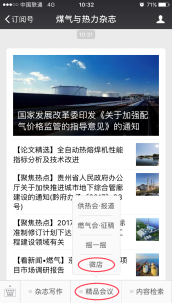 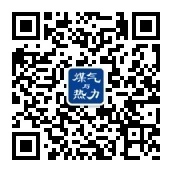 →点击主界面下方的“会议&大讲堂”进入“微店”→点选相应的“供热会会议费”链接→付款购买扫描           →关注“煤气与热力杂志”公众号→→点击主界面下方的“会议&大讲堂”进入“微店”→点选相应的“供热会会议费”链接→付款购买扫描           →关注“煤气与热力杂志”公众号→→点击主界面下方的“会议&大讲堂”进入“微店”→点选相应的“供热会会议费”链接→付款购买扫描           →关注“煤气与热力杂志”公众号→→点击主界面下方的“会议&大讲堂”进入“微店”→点选相应的“供热会会议费”链接→付款购买扫描           →关注“煤气与热力杂志”公众号→→点击主界面下方的“会议&大讲堂”进入“微店”→点选相应的“供热会会议费”链接→付款购买扫描           →关注“煤气与热力杂志”公众号→→点击主界面下方的“会议&大讲堂”进入“微店”→点选相应的“供热会会议费”链接→付款购买扫描           →关注“煤气与热力杂志”公众号→→点击主界面下方的“会议&大讲堂”进入“微店”→点选相应的“供热会会议费”链接→付款购买扫描           →关注“煤气与热力杂志”公众号→→点击主界面下方的“会议&大讲堂”进入“微店”→点选相应的“供热会会议费”链接→付款购买增值税专用发票发票抬头发票抬头税号税号增值税专用发票地址地址电话电话增值税专用发票开户行开户行账号账号增值税专用发票邮箱（接收电子发票用）邮箱（接收电子发票用）增值税普通发票发票抬头发票抬头税号税号增值税普通发票邮箱（接收电子发票用）邮箱（接收电子发票用）住宿（必选）请在房型前划“√”，并填写房间数量。房间数量有限，先订先得。□  不住。□  合住（如已由同事预定，请不要重复预定）。□        间    A型单间：550元/（间•天），含单早□        间    A型标间：600元/（间•天），含双早□        间    B型单间：400元/（间•天），含单早□        间    B型标间：450元/（间•天），含双早□        间    C型单间：400元/（间•天），含单早（暂不开放）□        间    C型标间：450元/（间•天），含双早（暂不开放）请在住宿的日期后划“√”：24日□    25日□   26日□请在房型前划“√”，并填写房间数量。房间数量有限，先订先得。□  不住。□  合住（如已由同事预定，请不要重复预定）。□        间    A型单间：550元/（间•天），含单早□        间    A型标间：600元/（间•天），含双早□        间    B型单间：400元/（间•天），含单早□        间    B型标间：450元/（间•天），含双早□        间    C型单间：400元/（间•天），含单早（暂不开放）□        间    C型标间：450元/（间•天），含双早（暂不开放）请在住宿的日期后划“√”：24日□    25日□   26日□请在房型前划“√”，并填写房间数量。房间数量有限，先订先得。□  不住。□  合住（如已由同事预定，请不要重复预定）。□        间    A型单间：550元/（间•天），含单早□        间    A型标间：600元/（间•天），含双早□        间    B型单间：400元/（间•天），含单早□        间    B型标间：450元/（间•天），含双早□        间    C型单间：400元/（间•天），含单早（暂不开放）□        间    C型标间：450元/（间•天），含双早（暂不开放）请在住宿的日期后划“√”：24日□    25日□   26日□请在房型前划“√”，并填写房间数量。房间数量有限，先订先得。□  不住。□  合住（如已由同事预定，请不要重复预定）。□        间    A型单间：550元/（间•天），含单早□        间    A型标间：600元/（间•天），含双早□        间    B型单间：400元/（间•天），含单早□        间    B型标间：450元/（间•天），含双早□        间    C型单间：400元/（间•天），含单早（暂不开放）□        间    C型标间：450元/（间•天），含双早（暂不开放）请在住宿的日期后划“√”：24日□    25日□   26日□请在房型前划“√”，并填写房间数量。房间数量有限，先订先得。□  不住。□  合住（如已由同事预定，请不要重复预定）。□        间    A型单间：550元/（间•天），含单早□        间    A型标间：600元/（间•天），含双早□        间    B型单间：400元/（间•天），含单早□        间    B型标间：450元/（间•天），含双早□        间    C型单间：400元/（间•天），含单早（暂不开放）□        间    C型标间：450元/（间•天），含双早（暂不开放）请在住宿的日期后划“√”：24日□    25日□   26日□请在房型前划“√”，并填写房间数量。房间数量有限，先订先得。□  不住。□  合住（如已由同事预定，请不要重复预定）。□        间    A型单间：550元/（间•天），含单早□        间    A型标间：600元/（间•天），含双早□        间    B型单间：400元/（间•天），含单早□        间    B型标间：450元/（间•天），含双早□        间    C型单间：400元/（间•天），含单早（暂不开放）□        间    C型标间：450元/（间•天），含双早（暂不开放）请在住宿的日期后划“√”：24日□    25日□   26日□请在房型前划“√”，并填写房间数量。房间数量有限，先订先得。□  不住。□  合住（如已由同事预定，请不要重复预定）。□        间    A型单间：550元/（间•天），含单早□        间    A型标间：600元/（间•天），含双早□        间    B型单间：400元/（间•天），含单早□        间    B型标间：450元/（间•天），含双早□        间    C型单间：400元/（间•天），含单早（暂不开放）□        间    C型标间：450元/（间•天），含双早（暂不开放）请在住宿的日期后划“√”：24日□    25日□   26日□请在房型前划“√”，并填写房间数量。房间数量有限，先订先得。□  不住。□  合住（如已由同事预定，请不要重复预定）。□        间    A型单间：550元/（间•天），含单早□        间    A型标间：600元/（间•天），含双早□        间    B型单间：400元/（间•天），含单早□        间    B型标间：450元/（间•天），含双早□        间    C型单间：400元/（间•天），含单早（暂不开放）□        间    C型标间：450元/（间•天），含双早（暂不开放）请在住宿的日期后划“√”：24日□    25日□   26日□分会场（必选）□第一分会场：换热站及二次网物联调节□第二分会场：智慧供热□第三分会场：供热管网不停输应急抢修与失水管控□第四分会场：供热计量行业问题的思考与建议□第一分会场：换热站及二次网物联调节□第二分会场：智慧供热□第三分会场：供热管网不停输应急抢修与失水管控□第四分会场：供热计量行业问题的思考与建议□第一分会场：换热站及二次网物联调节□第二分会场：智慧供热□第三分会场：供热管网不停输应急抢修与失水管控□第四分会场：供热计量行业问题的思考与建议□第一分会场：换热站及二次网物联调节□第二分会场：智慧供热□第三分会场：供热管网不停输应急抢修与失水管控□第四分会场：供热计量行业问题的思考与建议□第一分会场：换热站及二次网物联调节□第二分会场：智慧供热□第三分会场：供热管网不停输应急抢修与失水管控□第四分会场：供热计量行业问题的思考与建议□第一分会场：换热站及二次网物联调节□第二分会场：智慧供热□第三分会场：供热管网不停输应急抢修与失水管控□第四分会场：供热计量行业问题的思考与建议□第一分会场：换热站及二次网物联调节□第二分会场：智慧供热□第三分会场：供热管网不停输应急抢修与失水管控□第四分会场：供热计量行业问题的思考与建议□第一分会场：换热站及二次网物联调节□第二分会场：智慧供热□第三分会场：供热管网不停输应急抢修与失水管控□第四分会场：供热计量行业问题的思考与建议接机/站1、发车时间：13:30、14:30、15:30、16:30、17:30、18:30、19:302、集合地点：①烟台南站（集合点：出站口）②烟台蓬莱机场（集合点：1楼到达层7号门大厅）登记乘车，航班/高铁信息反馈至：刘灵芝：136 0214 68331、发车时间：13:30、14:30、15:30、16:30、17:30、18:30、19:302、集合地点：①烟台南站（集合点：出站口）②烟台蓬莱机场（集合点：1楼到达层7号门大厅）登记乘车，航班/高铁信息反馈至：刘灵芝：136 0214 68331、发车时间：13:30、14:30、15:30、16:30、17:30、18:30、19:302、集合地点：①烟台南站（集合点：出站口）②烟台蓬莱机场（集合点：1楼到达层7号门大厅）登记乘车，航班/高铁信息反馈至：刘灵芝：136 0214 68331、发车时间：13:30、14:30、15:30、16:30、17:30、18:30、19:302、集合地点：①烟台南站（集合点：出站口）②烟台蓬莱机场（集合点：1楼到达层7号门大厅）登记乘车，航班/高铁信息反馈至：刘灵芝：136 0214 68331、发车时间：13:30、14:30、15:30、16:30、17:30、18:30、19:302、集合地点：①烟台南站（集合点：出站口）②烟台蓬莱机场（集合点：1楼到达层7号门大厅）登记乘车，航班/高铁信息反馈至：刘灵芝：136 0214 68331、发车时间：13:30、14:30、15:30、16:30、17:30、18:30、19:302、集合地点：①烟台南站（集合点：出站口）②烟台蓬莱机场（集合点：1楼到达层7号门大厅）登记乘车，航班/高铁信息反馈至：刘灵芝：136 0214 68331、发车时间：13:30、14:30、15:30、16:30、17:30、18:30、19:302、集合地点：①烟台南站（集合点：出站口）②烟台蓬莱机场（集合点：1楼到达层7号门大厅）登记乘车，航班/高铁信息反馈至：刘灵芝：136 0214 68331、发车时间：13:30、14:30、15:30、16:30、17:30、18:30、19:302、集合地点：①烟台南站（集合点：出站口）②烟台蓬莱机场（集合点：1楼到达层7号门大厅）登记乘车，航班/高铁信息反馈至：刘灵芝：136 0214 6833